NAPEX 2023 BOURSE SPACE APPLICATION 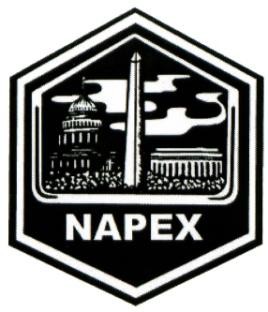 The National Philatelic Exhibitions of Washington, D.C., Inc.47th National Stamp ExhibitionJune 2-4, 2023                   McLean Hilton, Tyson’s Corner, Virginia
DEALER INFORMATIONName of Firm: ________________________________    Principal: __________________________________Mailing Address: __________________________________________________________________________Telephone(s) – Home: 			        Office: ___________________ Mobile: ____________________E-mail: 			                                             Web Site URL: __________________________________              Person who will be in charge of our booth at NAPEX 2023: _________________________________________Assistant(s) who will work at our booth(s): ______________________________________________________APS member number: 			           or ASDA member number: ____________________________PRIMARY SPECIALTIESCheck (3 maximum) to be published in the NAPEX 2023 program and NAPEX.org website:	☐ Airmail	☐ Commonwealth	☐ New Issues	☐ U.S. Covers	☐ Appraisals	☐ Confederate	☐ Postal Stationery	☐ U.S. Possessions	☐ Asia	☐ Ephemera	☐ Postcards	☐ U.S. Stamps	☐ Auctions	☐ Expertizing	☐ Revenues	☐ U.S. Back of Book	☐ British/Commonwealth	☐ First Day Covers	☐ Russia/E. Europe	☐ Western Europe	☐ Canada	☐ Germany/Colonies	☐ Supplies	☐ Worldwide Classics	☐ Cinderellas	☐ Latin America	☐ Topicals	☐ Worldwide Covers	☐ Collections/Lots	☐ Literature	☐ U.S. Classics	☐ Worldwide StampsBOOTH DETAILSAssigned Booth No/ Rental Fee:  ______________   If you prefer another location:  1st choice _________   2nd Choice __________   3rd Choice __________ADDITIONAL REQUIREMENTSTo be provided by NAPEX at cost:☐ 115V Electrical Outlet - $45☐ Locking Storage Cabinet (may lose rear table) - $225☐ Clear Plastic Table Cover for Front Sales Table - $40☐ Internet Connectivity (Fri-Sun) - $40☐ Show Program Ad – Please request application☐ Publicity Postcards (Quantity: ____) – FreeACCOMMODATION INFORMATONFor three nights of hotel accommodations included in the cost of the bourse space:	Name under which NAPEX should book the room: __________________________________________ 	Type of room:	☐ One King Bed		 Two Double Beds		 Handicapped	Arrival Date: _______________	Departure Date: ______________     HHonors No. ________________For additional accommodations at show rate of $119 + tax per night: 	Name under which NAPEX should book the room: __________________________________________ 	Type of room:	 One King Bed		 Two Double Beds		 Handicapped	Arrival Date: _______________	Departure Date: ______________     HHonors No. ________________For additional accommodations at show rate of $119 + tax per night: 	Name under which NAPEX should book the room: __________________________________________ 	Type of room:	 One King Bed		 Two Double Beds		 Handicapped	Arrival Date: _______________	Departure Date: ______________     HHonors No. ________________ACKNOWLEDGMENT & SIGNATUREyour $300.00 deposit must be submitted with this signed application by FEBRUARY 1, 2023 to reserve your booth. This deposit is not refundable for any reason except as stated in the accompanying “Rules for Dealers at NAPEX 2023 Philatelic Exhibitions.” The entire remaining balance is due on or before Setup. No Dealer will be permitted to set up in the bourse until their space fee is paid in full. Exceptions to this rule are at the discretion of the Bourse Chairman. All checks should be made payable to NAPEX. SEND DEPOSIT & APPLICATION TO: 	William Fort, NAPEX 2023 Bourse Chairman						P.O. Box 2052						Fairfax, VA  22031EMAIL QUESTIONS TO: wcfortiii@aol.comBy signing and submitting this application for bourse space, the applicant acknowledges receipt of the document entitled “Rules for Dealers at NAPEX Philatelic Exhibitions” and agrees to be bound by the terms therein. Written acceptance of this application by National Philatelic Exhibitions of Washington, D.C., Inc. (NAPEX) will create a legally binding contract for bourse space between the Dealer and NAPEX._______________________________   _____________   ___________________________________SIGNATURE OF APPLICANT          DATE	         ACKNOWLEDGMENT & SIGNATURE